            KАРАР                                                                      ПОСТАНОВЛЕНИЕ         «22» апрель 2023 й.                            № 15                    «22» апреля  2023 г.О подготовке и праздновании 78 годовщины Победы в 2023 году в сельском поселении Сандугачевский сельсовет муниципального района Янаульский район Республики Башкортостан     В ознаменование 78-ой годовщины Победы в Великой Отечественной войне 1941-1945 годов Администрация сельского поселения Сандугачевский сельсовет муниципального района Янаульский район Республики Башкортостан ПОСТАНОВЛЯЕТ:             1. Утвердить:   - комиссию по подготовке и празднованию 78-ой годовщины дня Победы в   Великой Отечественной войне 1941-1945 годов (приложение № 1)   - план мероприятий по подготовке и проведению Дня Победы (приложение  № 2).     2. Провести чествование тружеников тыла и детей войны        - 5 мая 2023 года в 13.00 часов в МБОУ СОШ с.Сандугач ;       - 8 мая 2023года в 12.00 часов в СК  с.Рабак.     3. Привести в надлежащий вид обелиски и мемориал.     4. Администрации сельского поселения подготовить поздравительные открытки для труженников тыла и детей войны.     5. Контроль за исполнением данного постановления оставляю за собой.Глава сельского поселения                                                          Т.Ш. Куснияров Приложение № 1                                                              к постановлению Администрации                                                             сельского поселения Сандугачевский                                                              сельсовет муниципального района                                                             Янаульский район                                                             от « 22» апреля 2023 года  № 15Состав организационного комитетапо подготорвке и проведению Дня ПобедыУправляющий Делами Администрации			Л.Ф.Гафиуллина Приложение № 2к постановлению Администрациисельского поселения Сандугачевский сельсоветмуниципального района Янаульский районот «22»  апреля  2023 года № 15ПЛАНмероприятий по подготовке и празднованию78-ей годовщины Победы в Великой Отечественной войне1941-1945 годов  в сельском поселении Сандугачевский сельсовет муниципального района Янаульский район Республики БашкортостанУправляющий делами Администрации                                           Л.Ф.ГафиуллинаБАШKОРТОСТАН РЕСПУБЛИКАҺЫЯҢАУЫЛ  РАЙОНЫМУНИЦИПАЛЬ РАЙОНЫНЫҢҺАНДУҒАС АУЫЛ СОВЕТЫ АУЫЛ БИЛӘМӘҺЕ ХАКИМИӘТЕ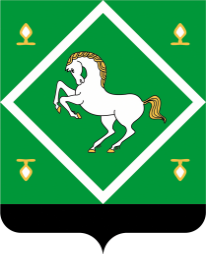 АДМИНИСТРАЦИЯСЕЛЬСКОГО ПОСЕЛЕНИЯ САНДУГАЧЕВСКИЙ  СЕЛЬСОВЕТ МУНИЦИПАЛЬНОГО  РАЙОНАЯНАУЛЬСКИЙ РАЙОНРЕСПУБЛИКИ БАШКОРТОСТАНКуснияров Т.Ш.-глава сельского поселения,  председатель комитета;Шарафутдинов Р.Р.-директор ООО «АгроМ», заместитель председателя комиссии ( по согласованию),Батыров А.Б.--директор ООО «Ужара», заместитель председателя комиссии ( по согласованию),Поздеев П.И.-директор ООО «Мичуринский», заместитель председателя комиссии ( по согласованию);Члены:Рахимова К.Г.Галин В.В.Калиева М.Н.Шакиртова О.В.           Рахимзянова Н.Л.       Сафина Ф.К.Гафиуллина Л.Ф.Зарипова Э.А.Амерханова И.А.---директор МБОУ СОШ с.Сандугач(по согласованию);;председатель Совета ветеранов( по согласованию);медсестра ФАП с.Сандугач( по согласованию);заведующая ФАП с.Рабак( по согласованию);заведующая ФАП с.Барабановка( по согласованию);культорганизатор МАУК МКДЦ Сандугачевский СДК( по согласованию);управляющий делами администрации;специалист администрации;специалист администрации№ п/п            МероприятияСрок      Исполнители1Изготовление и вручение поздравительных открыток и приглашений  Администрации сельского поселения ко дню Победы  труженикам тыла и детям войны.3 маяГафиуллина Л.Ф.Зарипова Э.А.Амерханова И.А.2Косметический ремонт памятников, обелисков, приведение прилегающих территорий  в порядок.АпрельМайАдминистрация сельского поселения, школа(по согласованию)., 3Организация и проведение уроков мужества, классных часов, внеклассных мероприятий с участием ветеранов войны, армии и флота, встреч офицеров, рядовых солдат с учащимися школ сельского поселенияПостоянношкола4Организация операции «Тимуровец» с целью оказания помощи нуждающимся ветеранам войны Постоянношкола5 Оформление выставок, стендов, посвященных дню Победы: «Поклонимся великим тем годам», «Мы внуки своих отцов, которые победили фашизм», «Мы помним о вас» апрель  майкультура, библиотеки (по согласованию).6Организация «Вахты памяти» у  мемориала5 маяРахимова К.Г.Васинкин В.И.(по согласованию).7Организация дежурства во время проведения торжественных мероприятий5 мая  ГБУЗ РБ Янаульская ЦРБ ФАПы(по согласованию).8Проведение торжественного митинга, возложения цветов и венков к мемориалу, обелискам, театрализованного концерта посвященных   78-й годовщины Победы в Великой Отечественной войне 1941-1945 гг.5 мая8 маяАдминистрация сельского поселения, школа(по согласованию).,